Publicado en México el 08/03/2024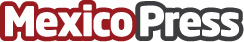 MGID: Mujeres pioneras en el cambioLa participación y reconocimiento de la mujer dentro de la industria publicitaria cada vez toma más fuerza y en vista de que se aproxima la conmemoración del mes de la mujer. Linda Ruiz, Directora Regional de MGID para LATAM, comparte su visión acerca de cómo las mujeres pueden ser pioneras en el cambio mediante la inclusión de más voces femeninas en altos roles jerárquicos en las compañíasDatos de contacto:Rocio PradinesRaku+5491140417960Nota de prensa publicada en: https://www.mexicopress.com.mx/mgid-mujeres-pioneras-en-el-cambio Categorías: Internacional Nacional Solidaridad y cooperación Recursos humanos Estado de México Actualidad Empresarial http://www.mexicopress.com.mx